Классификация расходов бюджетов (далее - классификация расходов) представляет собой группировку расходов бюджетов бюджетной системы Российской Федерации и отражает направление бюджетных средств на выполнение федеральными органами государственной власти (государственными органами), органами государственной власти субъектов Российской Федерации, органами местного самоуправления (муниципальными органами) и органами управления государственных внебюджетных фондов основных функций, решение социально-экономических задач.Код классификации расходов состоит из двадцати знаков. Структура двадцатизначного кода классификации расходов представлена в виде трех составных частей:1) кода главного распорядителя бюджетных средств  (1-3 разряды);2) кода раздела, подраздела, целевой статьи и вида расходов бюджета (4-17 разряды);3) кода классификации операций сектора государственного управления, относящихся к расходам бюджетов (18-20 разряды).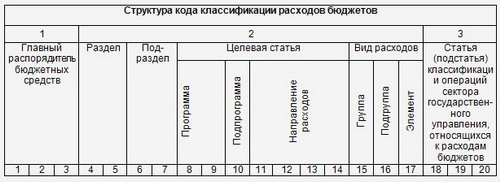 1. Главные распорядители бюджетных средствКод главного распорядителя средств бюджета тождественен коду главного администратора доходов бюджета и устанавливается в соответствии с утвержденным в составе ведомственной структуры расходов бюджета перечнем главных распорядителей средств соответствующего бюджета.Главному распорядителю средств соответствующего бюджета, обладающему полномочиями главного администратора доходов данного бюджета, присваивается код главного распорядителя бюджетных средств соответствующий коду главного администратора доходов бюджета.2. Разделы, подразделы, целевые статьи и виды расходов2.1. Разделы, подразделыКлассификация расходов содержит четырнадцать разделов, отражающих направление финансовых ресурсов на выполнение основных функций государства. Разделы детализированы ста подразделами, конкретизирующими направление бюджетных средств на выполнение функций государства в пределах разделов.Разделы и подразделы классификации расходов, приведенные в приложении 2 к настоящим Указаниям, являются едиными и используются при составлении, утверждении и исполнении бюджетов всех уровней бюджетной системы Российской Федерации.2.2. Целевые статьи расходовЦелевые статьи классификации расходов бюджетов обеспечивают привязку бюджетных ассигнований к конкретным направлениям деятельности субъектов бюджетного планирования и участников бюджетного процесса, в пределах соответствующих разделов и подразделов классификации расходов.Код целевой статьи классификации расходов состоит из 7 знаков и составляет 8 - 14 разряды двадцатизначного кода классификации расходов. При этом разряды с 11 по 12 предназначены для кодировки программы соответствующей целевой статьи, разряды с 13 по 14 - для кодировки подпрограммы, конкретизирующей (при необходимости) направления расходования средств в рамках программы.Перечни целевых статей классификации расходов, применяемых в бюджетах бюджетной системы Российской Федерации, формируются соответствующими финансовыми органами в соответствии с расходными обязательствами, подлежащими исполнению за счет средств соответствующих бюджетов.2.3. Виды расходовВиды расходов детализируют направление финансирования расходов бюджетов по целевым статьям классификации расходов, в том числе по целевым программам расходов бюджетов.Перечень и коды видов расходов утверждаются в составе ведомственной структуры расходов законом (решением) о бюджете либо в установленных Бюджетным кодексом Российской Федерации случаях сводной бюджетной росписью соответствующего бюджета.3. Классификация операций сектора государственного управленияКлассификация операций сектора государственного управления  является группировкой операций, осуществляемых в секторе государственного управления, в зависимости от их экономического содержания.Особенности применения кодов классификации операций сектора государственного управления, применяемых в целях бухгалтерского (бюджетного) учета, определяются в нормативных актах Министерства финансов Российской Федерации, регулирующих бухгалтерский (бюджетный) учет.Классификация операций сектора государственного управления состоит из следующих групп:100 Доходы;200 Расходы;300 Поступление нефинансовых активов;400 Выбытие нефинансовых активов;500 Поступление финансовых активов;600 Выбытие финансовых активов;700 Увеличение обязательств;800 Уменьшение обязательств.